=YOĞURT MUTĞIMIZDA MAYALANARAK HAZIRLANMAKTADIR.      =YEMEKLERİMİZDEN GÜNLÜK NUMUNE ALINARAK 48 SAAT BUZDOLABINDA SAKLANMAKTADIR.=KAHVALTILARDA İÇECEK OLARAK MUTFAĞIMIZDA HAZIRLANAN BİTKİ MEYVE ÇAYLARI KURU VE MEVSİM MEYVELERİNDEN HAZIRLANAN KOMPOSTOLAR VERİLMEKTEDİR.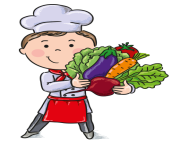 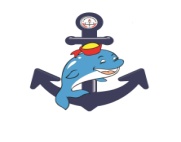 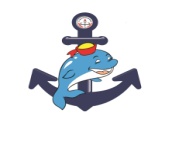 1 HAFTA1 HAFTAGÜNLERSABAH KAHVALTISISABAH KAHVALTISIMEYVE ÖĞLE YEMEĞİİKİNDİ KAHVALTISI1 HAFTA1 HAFTA03.07. 2017SİMİT.BEYAZPEYNİR.IHLAMUR.SALATALIK.ZEYTİNSİMİT.BEYAZPEYNİR.IHLAMUR.SALATALIK.ZEYTİNŞEFTALİBEZELYE YEMEĞİ.MAKARNA.YOĞURT.POĞÇA-MEYVE SUYU1 HAFTA1 HAFTA04.07.2017BALLIEKMEK.ZEYTİN.PEYNİR.DOMATES.SALATALIK.SÜTBALLIEKMEK.ZEYTİN.PEYNİR.DOMATES.SALATALIK.SÜTKİRAZKURU FASÜLYE PİLAV-AYRANISLAK KEK-KOMPOSTO1 HAFTA1 HAFTA05.07.2017HAŞLANMIŞ YUMURTA.PEYNİR.ZEYTİN.DOMATES.HAŞLANMIŞ YUMURTA.PEYNİR.ZEYTİN.DOMATES.ŞEFTALİMERCİMEK ÇORBASI.MANTI.KEMALPAŞA TATLISIÇİKOLATALI BİSKÜVİ-LİMONATA1 HAFTA1 HAFTA06.07.2017REÇELLİ EKMEK.KAŞAR PEYNİRİ.SALATALIK.DOMATES.MAYDONOZ.ZEYTİN.REÇELLİ EKMEK.KAŞAR PEYNİRİ.SALATALIK.DOMATES.MAYDONOZ.ZEYTİN.KİRAZYAZ TÜRLÜSÜ.BULGUR PİLAVI.YOĞURT.TAVUK GÖĞSÜ1 HAFTA1 HAFTA07.07.2017KAŞARLI TOST.SALATALIK.FINDIK.DOMATES.ZEYTİN.KAŞARLI TOST.SALATALIK.FINDIK.DOMATES.ZEYTİN.KAYISIISPANAK YEMEĞİ.MAKARNA.YOGURT.HAMUR KIZARTMASI-KOMPOSYO2 HAFTA2 HAFTA10.11.2017OMLET.PEYNİR.ZEYTİN.DOMATES.SALATALIK.CEVİZ.SÜTOMLET.PEYNİR.ZEYTİN.DOMATES.SALATALIK.CEVİZ.SÜTKARPUZYEŞİL MERCİMEK.BULGUR PİLAVI.TURŞUKURU ÜZÜMLÜ KURABİYE-MEYVE ÇAYI2 HAFTA2 HAFTA11.07.2017REÇELLİ EKMEK.KAŞAR PEYNİRİ.DOMATES.SALATALIK.MAYDONOZ.IHLAMURREÇELLİ EKMEK.KAŞAR PEYNİRİ.DOMATES.SALATALIK.MAYDONOZ.IHLAMURKARPUZSEBZELİ TAVUK SOTE.MAKARNA .SALATA.PİŞİ-MEYVE ÇAYI2 HAFTA2 HAFTA12.07.2017KAŞARLI TOST.DOMATES.SALATALIK.SÜTKAŞARLI TOST.DOMATES.SALATALIK.SÜTHAVUÇKADINBUDU KÖFTE  .SÜT ÇORBASI. SOSOLU MAKARNA.YOĞURTBİSKÜVİ PASTASI-ERİK KOMPOSTOSU2 HAFTA2 HAFTA13.07.2017PATATES KIZARTMASI.PEYNİR.ZEYTİN.DOMATES.KUŞBURNUPATATES KIZARTMASI.PEYNİR.ZEYTİN.DOMATES.KUŞBURNUKAYISITAZE FASÜLYE.  PİLAV.   YOĞURT.DAMLA ÇİKOLATALI KEK-MEYVE SUYU2 HAFTA2 HAFTA14.07.2017TAHİN PEKMEZLİ EKMEK.PEYNİR.ZEYTİN.SALATALIK.IHLAMUR.TAHİN PEKMEZLİ EKMEK.PEYNİR.ZEYTİN.SALATALIK.IHLAMUR.KİRAZSEMİZOTU YEMEĞİ.   HAVUÇLU MAKARNA.  YOĞURT.KALEM BÖREĞİ-LİMONATA3 HAFTA3 HAFTA17.07.2017SİMİT.BEYAZ PEYNİR.DOMATES.SALATALIK.IHLAMUR.SİMİT.BEYAZ PEYNİR.DOMATES.SALATALIK.IHLAMUR.KAVUNNOHUT YEMEĞİ.PİLAV.YOĞURTPOĞAÇA-LİMONATA3 HAFTA3 HAFTA18.07.2017FIRINDA PEYNİRLİ YUMURTALI EKMEK.SÜT.ZEYTİN.DOMATES.MAYDONOZFIRINDA PEYNİRLİ YUMURTALI EKMEK.SÜT.ZEYTİN.DOMATES.MAYDONOZKİRAZTAVUK YAHNİ.BULGUR PİLAVI.YOĞURT.İRMİK TATLISI-KOMPOSTO3 HAFTA3 HAFTA19.07.2017BALLI EKMEK.BEYAZ PEYNİR.DOMATES.SALATALIK.CEVİZ.SÜT.ZEYTİNBALLI EKMEK.BEYAZ PEYNİR.DOMATES.SALATALIK.CEVİZ.SÜT.ZEYTİNKAYISITARHANA ÇORBASI.MANTI.YOĞURT.TATLIBİSKÜVİ-LİMONATA3 HAFTA3 HAFTA20.07.2017PEYNİRLİ GÖZLEME.ZEYT.DOMAT.SALATALIK.BİTKİ ÇAYIPEYNİRLİ GÖZLEME.ZEYT.DOMAT.SALATALIK.BİTKİ ÇAYIKİRAZYAYLA ÇORBASI.TAZE FASÜLYE.MAKARNA .YOĞURTPANKEK –KOMPOSTO3 HAFTA3 HAFTA21.07.2017TAHİN PEKMEZLİ EKMEK.KAŞAR PEYNİR.SALATALIK.DOMATES.ZEYTİN.PAPATYA ÇAYITAHİN PEKMEZLİ EKMEK.KAŞAR PEYNİR.SALATALIK.DOMATES.ZEYTİN.PAPATYA ÇAYIKAYISIYAZ TÜRLÜSÜ.MAKARNA YOĞURT.TARCINLI KURABİYE-MEYVE SUYU4 HAFTA4 HAFTA24.07.2017DOMATES.SALATALIK.ZEYTİN.PEYNİR.MAYDONOZ.SÜT.DOMATES.SALATALIK.ZEYTİN.PEYNİR.MAYDONOZ.SÜT.KARPUZPATATES YEMEĞİ.YOĞURT.SEBZELİ MAKARNA.LİMONLU KEK-ELMA KOMPOSTOSU4 HAFTA4 HAFTA25.07.2017HAŞLANMIŞ YUMURTA.BALLI EKMEK.DOMATES.SALATALIK.PEYNİR.ZEYTİN.BİTKİ ÇAYIHAŞLANMIŞ YUMURTA.BALLI EKMEK.DOMATES.SALATALIK.PEYNİR.ZEYTİN.BİTKİ ÇAYIERİKTAVUK SUYU ÇORBASI.TAVUKLU PİLAV.AYRANKREP-MEYVE ÇAYI4 HAFTA4 HAFTA26.07.2017KAŞARLI TOST.FINDIK.DOMATES.SALATALIK.SÜTKAŞARLI TOST.FINDIK.DOMATES.SALATALIK.SÜTKARPUZEZOGELİN ÇORB.İZMİR KÖFTE.SALATA.MAKARNABİSKÜVİ PASTASI-LİMONATA4 HAFTA4 HAFTA27.07.2017REÇELLİ EKEMEK.DOMATES.SALATALIK.ZEYTİN.PEYNİR.IHLAMURREÇELLİ EKEMEK.DOMATES.SALATALIK.ZEYTİN.PEYNİR.IHLAMURERİK ISPANAK YEMEĞİ.BULGUR PİLAVI.YOĞURTMANTAR KURABİYE-KOMPOSTO4 HAFTA4 HAFTA28.07.2017YUMURTALI EKMEK.KAŞAR OPEYNİR.SALATALIK.DOMATES.ZEYTİN.MEYVE ÇAYIYUMURTALI EKMEK.KAŞAR OPEYNİR.SALATALIK.DOMATES.ZEYTİN.MEYVE ÇAYIKARPUZKABAK YEMEĞİ.DOMATES SOSLU MAKARNA.YOĞURTAÇAMA-LİMONATA31.07.2017BALLIEKMEK.PEYNİR.ZEYTİN.SALATALIK.DOMATES.SÜT.CEVİZ.KARPUZKARPUZKURU FASÜLYE..PİLAV.YOĞURT.ISLAK KEK.KOMPOSTO